Адаптация к детскому садуКажется, совсем недавно появился на свет этот крошечный комочек счастья. Мы учились ухаживать за ним, следили за его развитием, радовались первой улыбке, первому слову, первому шагу. И вот, этот малыш уже немного повзрослел, у него есть свои чувства и эмоции, интересы и увлечения. И детский садик не за горами.Сразу возникает много вопросов. Когда отдавать ребенка в сад? В какой детский сад идти и как его выбрать? Как подготовится к походу в детский сад? Что такое адаптация и как она протекает? Как помочь ребенку быстрее пройти адаптационный период? На все эти вопросы вы найдете ответы в данной статье.Подготовка к детскому саду.С какого возраста отдавать ребенка в детский сад?Психологи считают, что оптимальным будет возраст 3,5-4 года.+ в этом возрасте ребенок становится самостоятельным, может объясниться, с ним можно договориться+для общения, развития и социализации (не раньше 3- лет)- привычки, характер сформированы (не полностью), нужно принять коллективную форму под названием детский сад с его графиком и системой.- не у всех есть возможность находиться в декрете все это время.В какой садик идти?Критерии выбора садика.Почитайте отзывы о садах, пройдитесь по садам, которые вам понравились, поговорите с заведующей, воспитателем, с родителями детей, посещающих данный детский сад. Самое главное, это именно воспитатель, к которому попадет ребенок (а не “элитность” сада). Лучше, чтоб сад находился недалеко от дома или работы.Становитесь на учет как можно раньше, ведь во многих районах (особенно новых) довольно тяжело попасть в желаемый сад.Когда начинать подготовку к детскому саду?За несколько месяцев до начала посещения садика.Как готовить ребенка в походу в детский сад?- Нужно учить ребенка общаться. Для этого ходите в гости и приглашайте к себе гостей ровесников вашего ребенка, ходите на детские площадки, учите ребенка просить игрушки и делится игрушками, учите знакомиться (сначала сами спрашивайте как зовут детей и представляйте своего), учите детей играть в совместные игры (покатать мячик, догонять друг друга). Дайте понять ребенку, что общаться и играть с другими детьми весело и интересно.-  Играйте с ребенком в детский сад. Расскажите, как там интересно, что у каждого ребенка есть свой шкафчик и своя кроватка. Там много интересных игрушек и занятий. Что в садике детки все вместе играют, кушают и спят. А мама с папой идут на работу, а после работы забирают ребенка домой.-  Играйте с ребенком в игры на подражание.-  Приучайте ребенка к самостоятельности. Если ваш ребенок ходит на горшок, может сам кушать и одеваться, ему будет легче адаптироваться, он будет чувствовать себя более уверенно. Научите ребенка ходить в туалет не тогда, когда “очень хочется”, а заранее (перед прогулкой, перед сном)-  Укрепляйте иммунитет ребенка. Одевайте ребенка по погоде, а не держите в тепличных условиях, гуляйте чаще на улице, если дома 20 градусов, ребенок может ходить дома босиком и в трусиках. Хорошо укрепляет иммунитет хождение босиком летом, а также водные процедуры.-  Готовьте ребенка к тому, что мама может на время отлучится и это неизбежно только по той причине, что он (ребенок) уже большой.-  Хорошо ввести режим садика дома. Если ребенок просыпается сам за час до того времени как нужно идти в сад, замечательно. Если днем ваш ребенок уже не спит, то нужно научит его это время спокойно лежать в кровати.В какое время года вести ребенка в детский сад?Лучше всего приводить ребенка в сад летом (июль-август). А вот, конец осени-зима-ранняя весна не лучшее время для начала садика, так как это время хождения большого числа всевозможных вирусов. В июне выпускные в старших группах. Лучше всего узнать, когда у вашей воспитательницы отпуск и привезти ребенка уже после отпуска в группу к основному воспитателю.Адаптационный периодАдаптация – это не что иное, как приспособление организма и психики ребенка к новым условиям. Детям любого возраста может быть тяжело адаптироваться, ведь их жизнь полностью меняется.Адаптация протекает у всех по-разному, в зависимости от ребенка, его характера, состояния здоровья и темперамента. В среднем, адаптационный период около 1-2 месяца, однако может растянуться на полгода и больше.Первое пребывание в саду длится у всех по-разному. Один ребенок будет целый час плакать, а второй полдня играть. Если вы пообещали придти за ребенком через час или до обеда, обязательно выполните свое обещание.Следует помнить, что в адаптационный период нужно уменьшить нагрузку на нервную систему ребенка.Надо:Уменьшить просмотр телевизораЧитать книгиИграть в спокойные игрыОбнимать и целовать ребенка как можно чаще, скажите, что понимаете, что ребенку страшно. Скажите, что любите его, что справитесь вместе.Не нужно:Ругать за то, что ребенок стал себя хуже вестиПосещать шумные мероприятияХодить в цирк, зоопарк, кофеПлохо говорить о садеНаказывать ребенка садом, забирать домой последнимНаказывать за детские капризыГоворить “не бойся”,  “не плачь”,  “не расстраивайся”. Ребенок уже боится и переживает и такими фразами он услышит только то, что вы его не понимаете и не можете помочь. Также может появится негатив, я боязливый, пугливый, плохой.Состояние ребенка в период адаптации.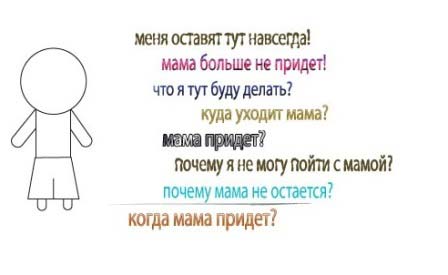 Эмоциональное состояние – отрицательные эмоции (депрессия в виде плача, хныканья, испорченного настроения и сидения с безучастным видом в стороне), страх (вызван новой обстановкой, незнакомыми людьми, отсутствием родителей),  злость, агрессия  и гнев (ребенок так реагирует на происходящие в жизни изменения),  социальные контакты (чем более ребенок общительным, тем легче может пройти адаптация), любопытство и жажда знаний (возвращение к познавательной активности означает постепенное завершение адаптации), социальные навыки (ребенок перестает уметь одеваться, мыть руки и говорить спасибо, после все возвращается в норму), речь (может забыть многие слова), двигательная активность (становится либо слишком медлительный либо слишком быстрым), сон (не может уснуть), аппетит (отказ от еды в детском саду).Как облегчить период адаптации ребенка в детском саду?Нужно понимать, что адаптация затрагивает все сферы жизни (сон, аппетит, психологическое и эмоциональное состояние, утомляемость).Посмотрите на себя и свое эмоциональное состояние. ТО, как вы относитесь к детскому садику, воспитателю ваш ребенок чувствует и копирует. Все будет хорошо. Ваш девиз. Не нужно паниковать или, наоборот, идеализировать жизнь в саду. Поймите, это необходимость и действуйте уверенно.Поговорите с воспитателем, расскажите о привычках, интересах своего ребенка, а также обговорите режим посещения детского сада в период адаптации.Мотивируйте ребенка для похода в садик (“в садике скучает без него/ее машинка/кукла”).Старайтесь не делать перерывов в посещении детского сада (исключение – болезнь с температурой).Не старайтесь уйти незаметно, если вы будете пропадать в разное время, ребенок будет бояться, что вы можете исчезнуть в любое время. Придумайте ритуал для прощания и повторяйте его каждый день.Нельзя перед ребенком обсуждать то, что не устраивает в детском саду или обсуждать воспитателя.Говорите, что вы очень рады за своего ребенка, гордитесь им. Ведь он теперь такой взрослый и самостоятельный, уже ходит в детский сад. Однако не говорите, что детский сад – это работа.Научите ребенка брать на улицу и в детский сад те игрушки, которыми он может поделиться с друзьями.Некоторые  рекомендации по адаптацию можно узнать из следующего видео.
Ребенок, который принимает поход в детский сад как необходимость, прошел период адаптации. И даже если он скучает или не любит ходить в садик, это нормально. После адаптации ребенок станет собой, нормализуется сон.Итак, если ребенок знает и принимает правила поведения в детском саду, имеет определенные навыки самообслуживания, умеет разъясняться, а также ребенку психологически комфортно в саду, можно считать, что ребенок прошел адаптационный период успешно.Помните, ваш ребенок должен видеть перед собой уверенных, спокойных и любящих его родителей.Если у вас есть опыт адаптации, поделитесь им, пожалуйста, возможно, именно ваш опыт поможет тем, кому этот период еще предстоит.